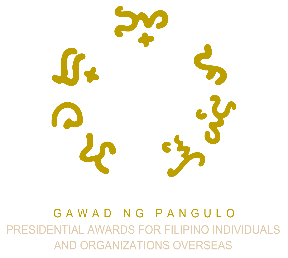 ANNEX 6. BOARD RESOLUTION(SAMPLE ONLY - FOR INDIVIDUAL NOMINEEwho is an officer or a member of an organization)BOARD RESOLUTION NO. ____Approving the Nomination of ____(name of individual nominee)_____ Whereas, by virtue of Philippine Executive Order No. 498 of 1991, the Presidential Awards for Filipino Individuals and Organizations Overseas (PAFIOO), conferred by the Philippine President, aim to recognize overseas Filipino individuals and organizations for their immense contributions to the national development and the promotion of interests and welfare of overseas Filipino communities. The awards are also given to Filipinos overseas who have distinguished themselves in their professions, while a distinct category in the Awards is also reserved for foreign individuals or organizations;Whereas, the Commission on Filipinos Overseas (CFO), a duly constituted government under the Office of the President of the Philippines and was established by virtue of Batas Pambansa 79, was designated to develop and administer the said awards;Whereas, in accordance with the guidelines of the PAFIOO, an individual who is an officer or member of an organization must secure a resolution from its Board of Directors/officers attesting to the nominee’s application;NOW THEREFORE, BE IT RESOLVED that the Board/Officers of (organization name) hereby approves the application of (name of individual nominee and designation within the organization, if applicable) as an individual nominee to the PAFIOO under the (award category). Approved:	(Date)_______________________	    (Signature and Name of Board Chair/Head of Organization)								(Affix your organization seal here.)ANNEX 6. BOARD RESOLUTION(SAMPLE ONLY - FOR ORGANIZATION NOMINEE)BOARD RESOLUTION NO. ____Approving the Nomination of ____(name of organization)____ Whereas, by virtue of Philippine Executive Order No. 498 of 1991, the Presidential Awards for Filipino Individuals and Organizations Overseas (PAFIOO), conferred by the Philippine President, aim to recognize overseas Filipino individuals and organizations for their immense contributions to the national development and the promotion of interests and welfare of overseas Filipino communities. The awards are also given to Filipinos overseas who have distinguished themselves in their professions, while a distinct category in the Awards is also reserved for foreign individuals or organizations;Whereas, the Commission on Filipinos Overseas (CFO), a duly constituted government under the Office of the President of the Philippines and was established by virtue of Batas Pambansa 79, was designated to develop and administer the said awards.Whereas, in accordance with the guidelines of the PAFIOO, an organization vying for the Awards must secure a resolution from its Board of Directors/officers certifying the organization’s nomination;NOW THEREFORE, BE IT RESOLVED that the Board/officers hereby approve the nomination of (name of organization) to the PAFIOO under the (award category). Approved:	(Date)_______________________	    (Signature and Name of Board Chair/Head of Organization)								(Affix your organization seal here.)